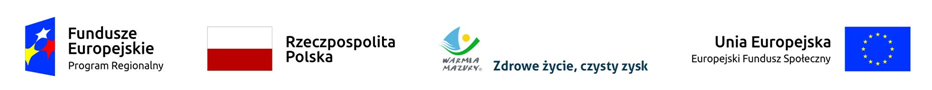 Załącznik nr 3 do umowyZP.272.1.94.2021                                                                                                                                                                                                                                                              
(WZÓR)UPOWAŻNIENIE Nr………
DO PRZETWARZANIA POWIERZONYCH DO PRZETWARZANIA DANYCH OSOBOWYCH W ZBIORACH:REGIONALNY PROGRAM OPERACYJNY WOJEWÓDZTWA WARMIŃSKO-MAZURSKIEGO NA LATA 2014-2020, Z dniem [………………………………………………….] r., na podstawie umowy 
nr […………….] zawartej w dniu […………………………] pomiędzy Województwem Warmińsko-Mazurskim a [………………………..], zwanej dalej Umową, upoważniam Pana/ Panią* [……………………………………………………………...................................................................................] do przetwarzania powierzonych do przetwarzania danych osobowych w zbiorach: Regionalny Program Operacyjny Województwa Warmińsko-Mazurskiego na lata 2014-2020, w celu realizacji usługi polegającej na zorganizowaniu i przeprowadzeniu profesjonalnego szkolenia online dla pracowników Urzędu Marszałkowskiego Województwa Warmińsko-Mazurskiego 
w Olsztynie będących praktykami w rozliczaniu projektów unijnych, zaangażowanych w realizację Regionalnego Programu Operacyjnego Warmia i Mazury na lata 2014-2020, w następującym temacie:„Prawidłowe zamykanie projektów współfinansowanych ze środków UE -końcowe rozliczenie postępu rzeczowego i finansowego – szkolenie dla praktyków ”,zgodnie z Umową.Upoważnienie obowiązuje do dnia odwołania, nie później jednak niż do dnia wykonania Umowy. Upoważnienie wygasa z chwilą ustania Pana/Pani* zatrudnienia w ………………………… (nazwa firmy)________________________________
Czytelny podpis osoby reprezentującej Wykonawcę
upoważnionej do wydawania upoważnień*niepotrzebne skreślić